Stolyarov Sergiy ViktorovichExperience:Position applied for: 2nd OfficerDate of birth: 13.02.1975 (age: 42)Citizenship: UkraineResidence permit in Ukraine: NoCountry of residence: UkraineCity of residence: MariupolPermanent address: Nakhimova str. 132-34Contact Tel. No: +38 (098) 312-23-48E-Mail: annyshka-80@mail.ruU.S. visa: NoE.U. visa: NoUkrainian biometric international passport: Not specifiedDate available from: 01.04.2014English knowledge: GoodMinimum salary: 3000 $ per monthPositionFrom / ToVessel nameVessel typeDWTMEBHPFlagShipownerCrewing2nd Officer08.03.2012-23.05.2013DracoBulk Carrier30000Sulzer-ValettaAsterismos Navigation Atheris&mdash;2nd Officer18.07.2011-29.02.2012Infinity VBulk Carrier58000Man-PanamaEdem Marine S.A.&mdash;2nd Officer22.03.2010-04.01.2011AgiBulk Carrier70000sulzer-PanamaN.A.N.E. Shipping Management&mdash;2nd Officer14.11.2008-16.03.2009FriggChemical Tanker3000man-MaltaFjord Shipping A.S.&mdash;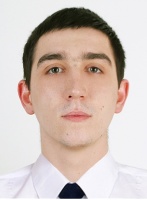 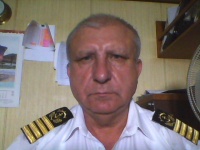 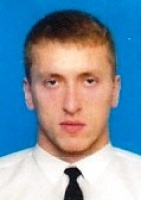 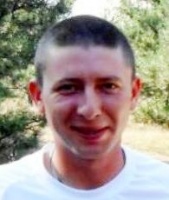 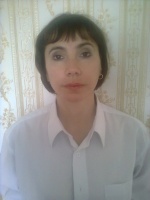 